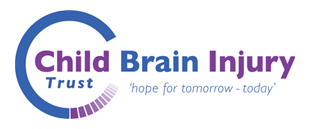 Please complete the form below and submit to: amelialarard@cbituk.orgPlease Note: Annual inclusion into the Services Guide is charged at £1000 + VAT.If you are a sole practitioner, there is a reduced annual fee of £500 + VAT.

It’s free for charities to enter, you just need to fill in a form.  Our accounts department will send an invoice upon approval.Many thanks for supporting our vital work.SECTION A - OrganisationThank you for completing your Services Guide application.  Please return to:  amelialarard@cbituk.orgAAAbout your OrganisationResponses:Responses:Responses:11Please define what industry your business represents, eg, therapy provider, education specialist, residential care, etc: Name of firm:Company registration number:22Head office address:If you have additional offices, please also list their addresses here.33Please tell us what region(s) your business operates in.  (If your business operates in all UK regions, please just respond with ‘UK’)33Primary contact details:Name:Email:Telephone:                                     Website address:Social Media details: Twitter, Facebook:Are you interested in hosting an e-learning session for professionals and families?BPeoplePeoplePeople1What are your minimum qualifications, experience and skills criteria required for staff including professional or clinical qualification or registers?  If you have different levels for different patient/client groups, summarise that here.What are your minimum qualifications, experience and skills criteria required for staff including professional or clinical qualification or registers?  If you have different levels for different patient/client groups, summarise that here.What are your minimum qualifications, experience and skills criteria required for staff including professional or clinical qualification or registers?  If you have different levels for different patient/client groups, summarise that here.Qualifications: Experience: Skills: 5Please summarise your Safeguarding training requirements for your employees / associates: At joiningAnnuallyPlease summarise your Safeguarding training requirements for your employees / associates: At joiningAnnuallyPlease summarise your Safeguarding training requirements for your employees / associates: At joiningAnnually.6Please summarise experience your staff or associates have working with children and young people with an ABI.Please summarise experience your staff or associates have working with children and young people with an ABI.Please summarise experience your staff or associates have working with children and young people with an ABI.CCorporate1Does your organisation hold any rehabilitation / healthcare specific quality standards /accreditations/ registrations such as CQC/CARF/HCPC?2Does your organisation hold other quality standards e.g. ISO, Investors in People, BSI (British Standards Institution)?9What level of Professional Indemnity Insurance do you have?As a companyFor non employed staff (if any)DTell us about your business:1In no more than 200 words, please summarise and outline your service offer to clients.  What is unique about your service?